St Michael’s Church Allihies/Cahermore Parish	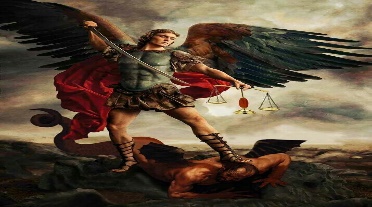 Mass Schedule October Every Thurs evening @ 7pm Cahermore: Every Friday evening @ 6.30pm Allihies Every second Sunday Cahermore @10.00am: Every second Saturday Allihies @ 6.30pm Fr. John Kerin may be contacted on 086-1918246                              Please pray for all those who died recently, and those whose anniversaries occur at this time.2nd Collection - Mission Sunday Collection 21st /22nd October.Mass Intentions for Weekend 21st & 22nd October 2023. 29th Sunday in Ordinary time Mass Intentions for Weekend 28th & 29th Oct 2023. 30th Sunday in Ordinary time. Eucharist Adoration at Cahermore Church at 6pm every Thursday.Please contact Claire at the parish office to book Mass, Weddings or Christenings, on   086-8344354 or email allihies@dioceseofkerry.ie  Tue and Thurs, 2pm– 6pmAny items for the parish bulletin, please email it to allihies@dioceseofkerry.ie,  the Tues before you want it included. First Friday Calls: If you or anyone you might know would like Fr John to include you in his First Friday Calls, please contact the parish office 086-8344354 during office hours.Notices: If you would like to be part of the Allihies Parish WhatsApp group, please forward me your name and phone number. It will be a means of communication with the people of the parish if there are any late changes or cancellation to mass services. Please note this message service will be on WhatsApp only and we can work together to inform people that may not have this App. Please see our new Facebook page Allihies Cahermore Parish feel free to add this page. Our parish Bulletin will now be uploaded to the Diocese of Kerry Website every Thursday. 2024 Diary is now open for mass bookings.Allihies Men’s Shed: Winter Opening hours; - From November 1st Every Wednesday Night 7:30pm - Late & every Friday from 12 Midday - 3:30pm.ALLIHIES ECHOES: Absolutely no submissions will be accepted after Tuesday 24th October. Also, after 22 years, the present committee is resigning, and future editions will depend on a new committee.  Thank you for your efforts over the years.Allihies Community Care:  Our next gathering will be in O’Neill’s Bar on Tues 31st Oct. We look forward to welcoming Parishioners. If you are interested, please contact any member of the Community Care Committee.Put on your walking shoes and come join the Beara Social Walking Group for their Tuesday evening walks. Starting time is 7pm and starting point is The Courtyard at the Beara West Family Resource Centre (opposite Skipper’s Bar). You will have the option of a 2km or 5km route. All you need on the night is a good pair of walking shoes. All fitness levels are welcome. For more information contact Claire Kelleher at 083 1599748.Invitation to Medjugorje Mass: People who have been on pilgrimage to Medjugorje or who are thinking of going there, are invited to Sunday Mass in the Sacred Heart Church, Milltown on Sunday October 29th at 11:15a.m. We will be happy if you can join us.World Mission Sunday Collection – This weekend Oct. 21st /22nd It is the Holy Father’s annual appeal to support missionaries. A collection will be taken up at all Masses this weekend October 21st /22nd. Your generosity means that missionaries can continue to share the love of God with some of the world’s most marginalised and vulnerable people.Reflection: The Lord invites us to come in quiet prayer to listen to his invitations.
Come to me when your burdens are heavy and I will give you rest.
Come to me in your loneliness and I will be your friend, your forever friend.
Come to me with your sins and I will grant you merciful forgiveness.
Come to me when you feel confused and let me be your way, your truth and your life.
Come to me when you feel lost, for I am the Shepherd who searches for the lost.
Come to me in your spiritual hunger for, in the Eucharist, I am the Bread of Life.
Yes, Lord, I answer, I hear your words and rejoice to accept your invitation, this day and every day.OctoberThursday 19th OctCahermoreNo IntentionFriday 20th OctAllihiesFrank Harrington Caminches remembering the deceased members of the Harrington FamilySaturday21st OctAllihiesBrenda O’Connor, Ballydonegan OctoberThursday26th OctCahermoreDenis O’Sullivan, Billerough who died in Coventry recently.Friday 27th OctAllihiesPatrick Leary, Dursey Island who died in the UK recently.Sunday29th OctCahermoreBernie O’Sullivan, Cahermore, Anniversary Mass